Уважаемые родители!С 1 января 2019 года вход в региональный интернет-дневник будет возможен исключительно с использованием подтвержденной учетной записи Единого портала государственных и муниципальных услуг.Для того чтобы видеть успеваемость вашего ребенка, Вы должны:Зарегистрироваться на портале Госуслуги (https://www.gosuslugi.ru).Войти в интернет-дневник по логину и паролю, полученному в школе (https://my.dnevnik76.ru/).Перейти по ссылке «Выполнить привязку к ЕСИА» (см. рисунок под текстом).Просим вас до 01.11 2018 сообщить классному руководителю:зарегистрированы ли Вы на портале Госуслуги;нужна ли вам помощь в регистрации на портале Госуслуги;нужна ли помощь в привязке к ЕСИА.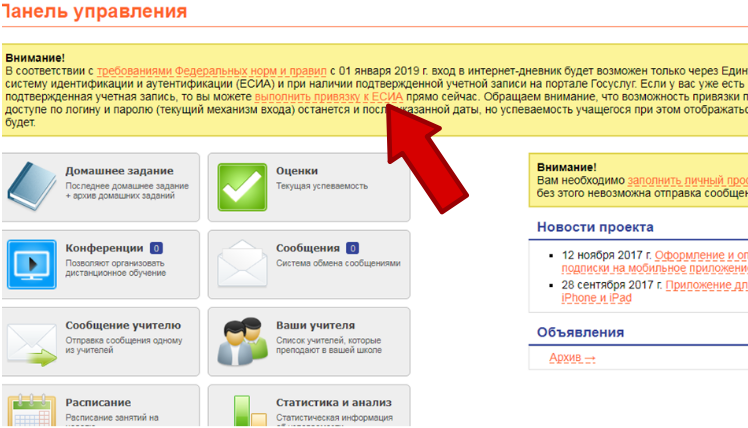 